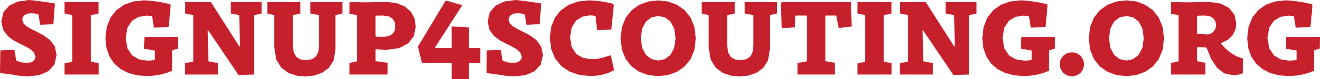 Start your ADVENTURE with Troop 123!Monday, November 1 7:00 PM First United Church*All forms of payment accepted. Financial Assistance available atRegister Online!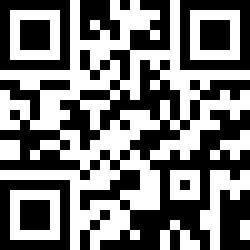 ¡Comienza tu AVENTURA con Tropa 123!Lunes, Noviembre 1 7:00 PM Primera Iglesia Unida*Todas las formas de pago aceptadas.Asistencia financiera disponible enwww.tinyurl.com/NewScoutAssist¡Registrese en linea!www.tinyurl.com/NewScoutAssist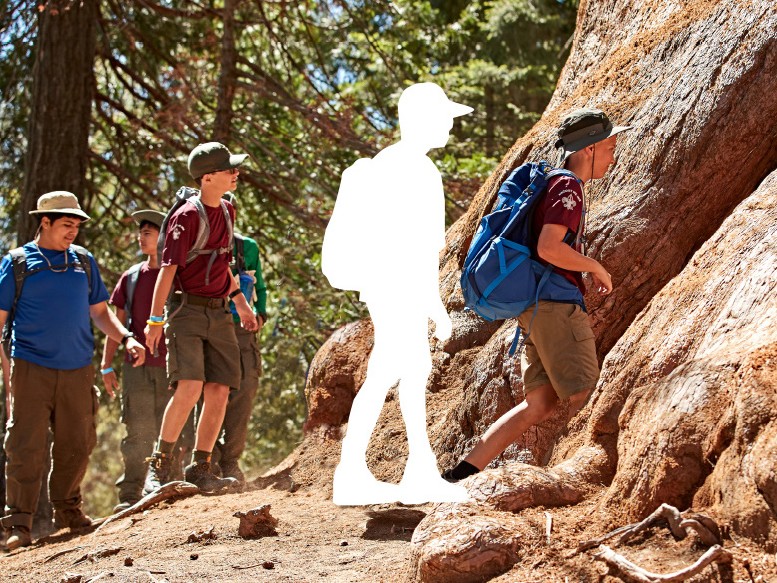 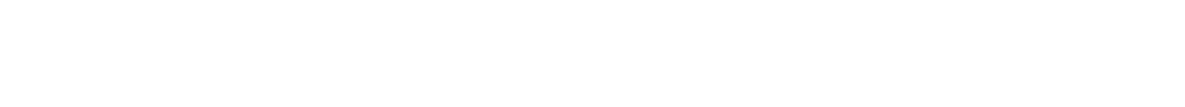 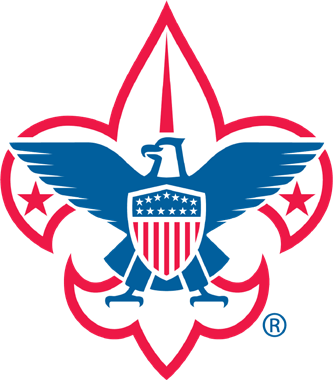 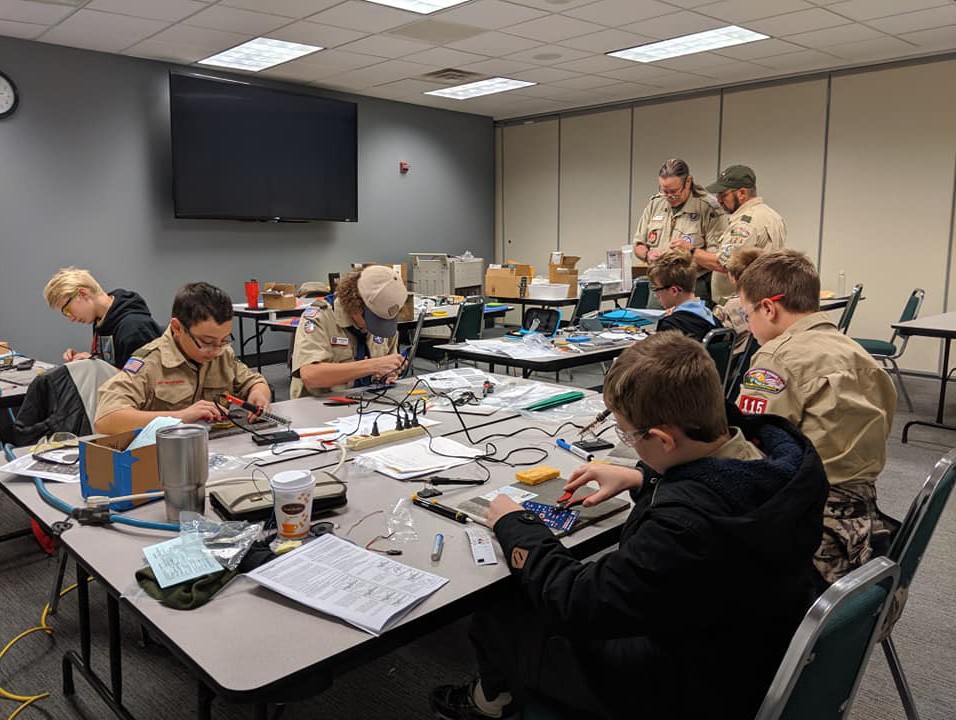 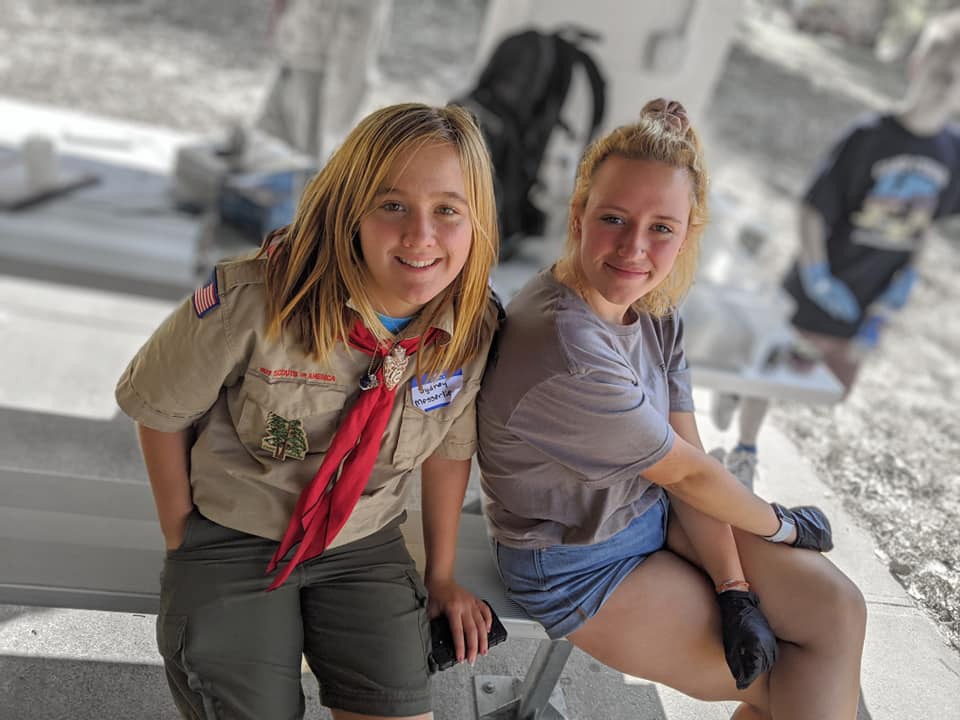 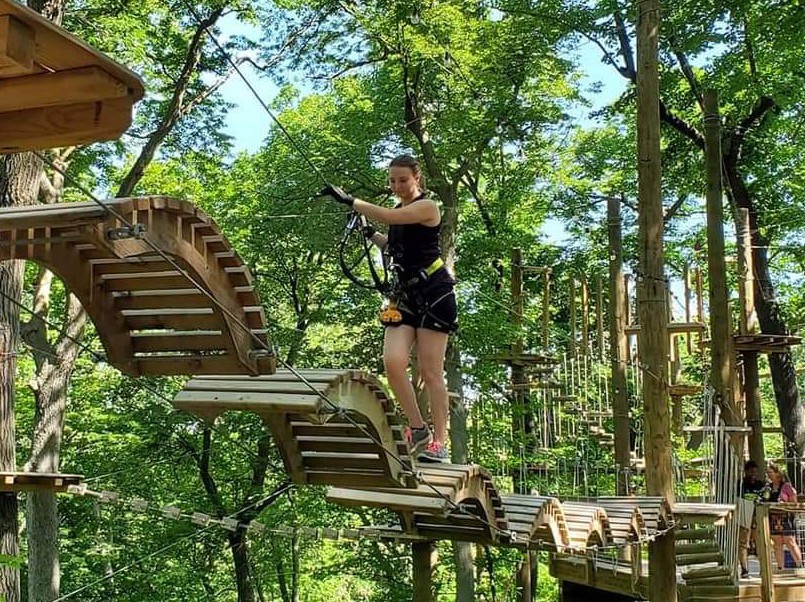 Contact/Contacto: Name	402-123-4567	email@gmail.com